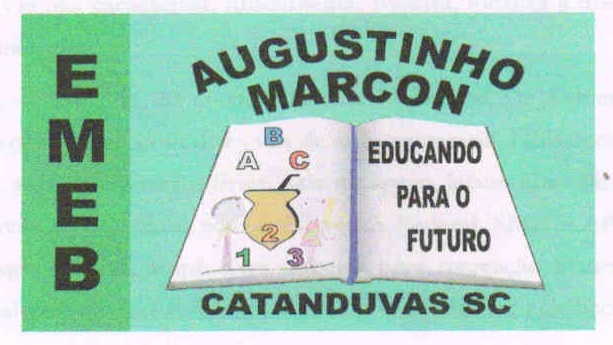                                                                                      Escola Municipal de Educação Básica Augustinho Marcon                                                                             Catanduvas (SC), agosto / setembro de 2020.                                                                             Diretora: Tatiana M. B. Menegat.                                                                                                                                                                                                    Assessora Técnica-Pedagógica: Maristela Apª. B. Baraúna.                                                                             Assessora Técnica-Administrativa: Margarete P. Dutra.                                                                                                                                                                Professor: Paulo André Klein.                                                                       Disciplina: MúsicaOLÁ PESSOAL, TUDO BEM? ESPERO QUE SIM. ESSA SEMANA VAMOS DAR CONTINUIDADE COM NOSSO CONTEÚDO E ENTENDER PORQUE TEMOS ALGUNS SONS MAIS LONGOS E OUTROS MAIS CURTOS.SOMENTE LER COM ATENÇÃO E COPIAR NO CADERNO O CONTEÚDO ABAIXO.
QUEM REALIZAR IMPRESSÃO PODE COLAR.SEQUÊNCIA DIDÁTICA – MÚSICA – 31/08 A 04/09 – 4º ANOVALORESEm música existem sons longos e sons breves. Há também momentos quando se interrompe a emissão do som: os silêncios. O RITMO é a organização do tempo. O ritmo não é, portanto, um som, mas somente um tempo organizado. A palavra ritmo (em grego rhythmos) designa "aquilo que flui, aquilo que se move".VALOR é o sinal que indica a duração relativa do som e do silêncio. Os VALORES POSITIVOS ou FIGURAS indicam a duração dos sons e os VALORES NEGATIVOS ou PAUSAS indicam a duração dos silêncios.FIGURAS e PAUSAS são um conjunto de sinais convencionais representativos das durações. São sete os valores que representam as figuras e as pausas no atual sistema musical. Para cada figura existe uma pausa correspondente.A figura é formada de até três partes:1) cabeça 			2) haste			3) colchete 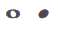 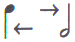 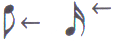 